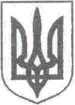 УКРАЇНАЖИТОМИРСЬКА ОБЛАСТЬ                             НОВОГРАД-ВОЛИНСЬКА МІСЬКА РАДАМІСЬКИЙ ГОЛОВА                                                  РОЗПОРЯДЖЕННЯвід  10.04.2018  №81(о)         Про    внесення    змін    в   додаток 2до розпорядження  міського   головивід  23.01.2018  № 23 (о) «Про   графікиособистого    прийому    громадян   увиконавчому комітеті міської ради» Керуючись статтею 40 Конституції України, статтею 22 Закону України «Про звернення громадян», пунктами 18, 19, 20 частини четвертої статті 42 Закону України «Про місцеве самоврядування в Україні»,  враховуючи кадрові зміни:Внести    зміни   в  додаток   2  до   розпорядження     міського      голови   від  23.01.2018  № 23 (о) «Про графіки  особистого   прийому громадян у виконавчому комітеті міської ради», виклавши його в новій редакції (додається).2. Контроль за виконанням цього розпорядження покласти на  керуючого справами виконавчого комітету міської ради Ружицького Д.А.Міський голова							            В.Л.Весельський                                                                    Додаток 2                                                           до розпорядження міського голови                                                           від  23.01.2018  № 23 (о)                                                           (у  редакції розпорядження                                                             міського голови                                                            від   10.04.2018 № 81(о)Графік особистого прийому громадян керівниками  виконавчих органів                                                   міської ради                  Департамент праці та соціального захисту населенняХрущ                                   / директор /	    - перший та третій четвер місяця Лілія Василівна	                                             з 09.00 до 12.00 години        Управління житлово-комунального господарства, енергозбереження                                       та комунальної власностіБогданчук                           / начальник /       - перша та третя середа місяцяОлександр Володимирович	                        з 09.00 до 12.00 години           Управління містобудування, архітектури та земельних відносинГудзь                                 / начальник /         - перший та третій вівторок місяцяДмитро Сергійович                                        з 09.00 до 12.00 години                                     Управління освіти і наукиВащук                                 / начальник /        - перший та третій четвер місяцяТетяна Володимирівна                                   з 09.00 до 12.00 години             Управління у справах сім’ї, молоді, фізичної культури та спорту Циба                                     /начальник /        - перший та третій четвер місяцяЯрослав Володимирович                                з 09.00 до 12.00 годиниВідділ з питань охорони здоров’я та медичного забезпечення   Дутчак                                / начальник /         -перший та третій вівторок місяця  Любомир Романович                                       з 09.00 до 12.00 годиниВідділ підтримки муніципальних ініціатив і інвестицій,
підприємницької діяльності, економічного аналізу та плануванняЗабродіна                         / начальник  /         -перший та третій вівторок місяця      Тетяна Олексіївна                                           з 09.00 до 12.00 години      Керуючий справами
     виконавчого комітету міської ради                                              Д.А Ружицький